	  (Code: 2014-1-IT02-KA201-003651_1)                 Daily Report  on Workshop in Wuppertal                          from 16th- 20th March 2015On Monday 16th March all students and teachers meet at Berufskolleg am Haspel at 9.00 a.m. for an introductory meeting with the Principal and local teachers after going through the Agenda all the delegates go in a short day trip with the “Schwebebahn” . Soon after a visit to Alter Markt is organised to discover the city's geography, history and monuments ( students use mp3 files to listen to a sort of tour guide). The purpose of this was to get used to the public transport system  which students would  use  in the following days for activities related to the EdX courses ,such as gathering information on different areas and aspects of the city to create an online course on the EdX working platform.In the afternoon students and teacher follow two different workshops on how to use EdX  platform, at first with a student account (edx.ixpress.it) and then as a course creator with a  (teacher's  account on edxstudio.ixpress.it). Both, teachers and students learn how to use the platform so they will be able to assist other teachers when they get back to their home schools. They will give support in the creation of different courses for the Common European Curriculum and in uploading course materials.Tuesday, March 17th Students and teachers meet at Berufskolleg am Haspel for a short briefing and  then start working after they have planned the  Students Workshop.In the morning students work in five heterogeneous groups: each group has students from the 7 participating countries and gathers information in different locations around Wuppertal.  All materials and information will be used to make a presentation (and further on, a course) and will upload it onto the Edx platform.Teachers Workshop : all teachers discuss the programme of the working week in Germany, the work in progress, the schedules and the deadlines of the MOOS-network.The European Common Curriculum is presented by the Project Coordinator Mrs Doriana Papile and all delegates discuss content and add points.This is followed by a presentation on the construction of a MOOS course based on the MOOC experience of Pomerol, Epelboin and Thoury. Particular attention is given to the project team (different skills are needed) and to the timeline for the development, production and launching of an online course.In the afternoon the same groups of students work together to produce a presentation with the materials they have  collected in the morning. They upload  it on the platform after having selected  a set of materials, useful for the course creation.By the end of the day a presentation is given  by Bruno Marien on the legal aspects of intellectual property of material found on the Internet and about the resources produced by the MOOS-project. A new culture in digital rights management is needed both in the use of resources and  in their release. Privacy questions are also mentioned  with particular regards to visual resources.  Wednesday, March 18thStudents work on course assignments, quizzes and exercises, based on the materials they gathered and prepared the day before while Teachers get an introduction to the screencasting app “Explain everything” useful to make instructional videos with text, images, video, shapes, recorded voice, etc.Teachers discuss different aspects of the Common European Curriculum: objectives, strategies and evaluation and how to build an online course.In the afternoon both, teachers and students, are divided in two groups: one is going to the Wuppertal Zoo and the other to Düsseldorf in order to collect some more information  to complete work on the EdX working platform.Thursday, March 19th FIRST COURSEEach group of students enrolls and FOLLOWS  the course created by the other groups to “test-drive” it, reading and watching the materials and solving the quizzes, exercises,.... Problems, questions, bugs etc. are reported to the teachers, especially those responsible for ICT.Teachers supervise workshop carried out by students.Friday, March 20thStudents are divided and work in national groups to create a course with materials on Köln and Düsseldorf in order to try out the course and add skills before the end of the workshop. Teachers are finalising the Common European Curriculum, exchanging information on further steps and clarifying administrative questions on budgeting. At the end of the week there is an evaluation and feedback on the experience in Wuppertal. 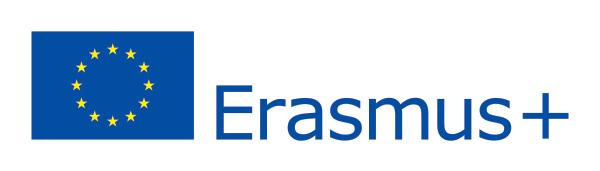 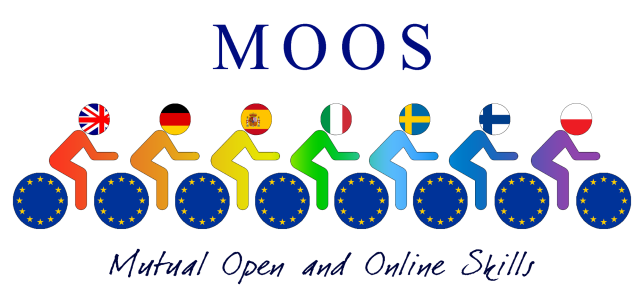 DateTarget          Activity   Outcomes Remarks16-3-159:00 amto 10:30 amStudents and teachers Meeting at Berufskolleg am HaspelschoolPresentation and socialisingMeeting and socialising with delegates and students10:30 to 12.00amStudent and teachersTrip with the “Schwebebahn”Familiarisation with the city (geography, history, monuments)Use of mp3 file prepared by the hosting school14.00 to 15.30pmStudents and teachersEdX demo course on the projects working on platform edx.ixpress.itHow create and follow a course on an EdX platform (student account)Online training in two separate computer labs one for teachers and the other for students by following the demo course15.30 to 17.00pmStudents and teachersIntroduction on how to create a course (teacher's  account) with exercises on the projects working on the Edx platform.edxstudio.ixpress.itTechnical introduction on how to build a course on an EdX platform (creating a teacher's account) All Students are instructed on how to create a course because they will support future activities with other teachers in their home schools.DateTargetActivityOutcomeRemarks9.00 a.m.Students and teachersBriefing on today's activities at Berufskolleg am HaspelInstructionsEach group of students is assigned an area of interest in the city.9.20 to 12.00StudentsCollecting information on a specific topicInformation: texts, audio, images, video, publications, brochures,...Students  use their cellphones and cameras. There is (international) collaboration and cooperation.9.20 to 12.00TeachersPreparing a programme for the following days.The Coordinator presents slides on the following work to be discussed and carried out in Sweden.The European Common CurriculumThe development of an online course: dynamics, resources, skills, schedules,...Information and discussionPresentations by PROJECT COORDINATOR Doriana Papile on Common CurriculumBy e-learning Manager , Bruno Marien on legal aspects of resourses 13.30 to 15.00StudentsProduction of a presentation on the subject assigned to each group (video, ppt,...)Presentation, video,...The outcome of the work is uploaded onto the platform13.30 to 15.00TeachersBriefing on next MOOS meetings in Sweden and UK.Instructions for the first Progress Report due for the end of march.Legal aspects of intellectual propertySchedule and timeline.Questionnaire- feedback and finalDiscussionThis part is introduced by the Italian Delegates15.00 to 16.30Students and teachersPlenary meeting: presentation of the final products by all groupsPresentationsAll final products are uploaded on the working platformDateTargetActivityOutcomeRemarks9.00 a.m.Students and teachersBriefing on daily activities at Berufskolleg am HaspelInstructionsStudents and teachers work separately.09.15 to 12.00StudentsWorking on the course, creating assignments, quizzes, exercises,...Course sections, subsections and units with materials, information and quizzes, exercises, assignments...Students work on the platform in the same mixed groups as the day before.9.15 to 10.15TeachersPresentation and discussion of the screenshot app “Explain everything” for Apple and Android devicesDiscussion and evaluation of the app and other softwares and apps.Presentation  done by German Delegates. 10.15 to 12.00TeachersWorking on the Common European Curriculum:objectives and goals;strategies;evaluation.Shared document that is used as a common framework for the creation of the courses on the platform.Presented by ProjectCoordinator and the discussion was managed by Doriana Papile.14.00 to 19.00Students and teachersCollecting information and material:Visit to the Wuppertal ZooVisit to DüsseldorfInformation and materials for further course building on the working platformPoland, Finland and Germany went to the Zoo; Spain, UK, Sweden and Italy went to Düsseldorf.DateTargetActivityOutcomeRemarks9.00 a.m.Students and teachersBriefing on today's activities at Berufskolleg am HaspelPlanning workshopStudents and teachers work separately.09.15 to 11.00StudentsEach group enrolls in the courses of their colleagues and tests the material, the quizzes, the timing, etc.Each group makes a report on their testing (bugs and other findings)Reports are collected by the Italian students and sent to Doriana Papile for follow-up9.15 to 11.00TeachersFinalising the common framework for MOOS courses.Discussion on the opportunity of a repository to store and share the documents created within the project by the network of schools.Final version of the MOOS framework.It is decided to use Google products to share materials (Google+, Drive, Youtube...)11.30Students and teachersVisit to KölnCollect material for completing Demo-CourseDateTargetActivityOutcomeRemarks9.00 a.m.Students and teachersBriefing on day's activities at Berufskolleg am HaspelInstructionsStudents and teachers work separately.09.15 to 11.00StudentsNational groups of students keep working on a new course in line with  their experiences carried out during the previous days in order to verify skills.Online course, reporting  problems faced  on course creating.Some teachers are supervising and coaching the activities9.15 to 16.00TeachersFinalising the common framework for MOOS courses.Decisions on practical questions, deadlines and due dates  for reports.after lunch farewell salutation and departure.At 4.00 pm End of workshops Swedish Delegates presentaspects to be considered for the following mobility in May.Discussion on feedback on Demo course. After discussion and evaluation, feedback and further suggestions for Course, Departure .